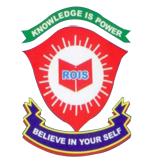 ROYAL OAK INTERNATIONAL SCHOOLSR. SEC. CBSE AFFILIATEDWORKSHEET (2018-2019)(Know about Computer, Knowing WindowsSubject: Computer									Class: IV  Sec.______	   Name:__________________								Roll No:-__Q 1: Tick (√) the correct option for the following statements:-							1. This means work done by CPU.a.           Output		            b.            Processing			c.             Printing2. To transfer data from one computer to another through telephone lines:-	a.  	  Modem			b. 	  Pen Drive			c.	    UPS3. A set of instructions given to computer to do a specific job. a.	  Input				 b.	    Program			  c.	     Output4. It is used to send your live picture.             a.             Web Camera		 b.	   Scanner			   c.             PrinterQ2. Write the full forms for the following abbreviations:-							CPS -	______________________________________________________RF -	______________________________________________________PPM -	______________________________________________________DVD -	______________________________________________________Q3: Give one word answer for the following statements:-								Name the chip which has the brain of computer system.				________________Name the basic unit used to denote the storage capacity of any storage device.	________________Name the device used to listen the sound of computer.				________________Name the in which tiny laser beam is used to write data.				________________Q4: Write the storage capacity for the following devices:-								a) Hard disk		________________		b) DVD			________________c) CD			________________		c) Pen Drive			________________Q5. Fill in the blanks:-								a)  1 Byte	_______ Bits				b)    1 KB	_______ Bytec) 1 MB	_______KB				c) 1 GB	_______ KBQ6.Answer the following questions:-										What is the use of Bar code scanner?							Ans. _____________________________________________________________________________________________________________________________________________________________________________________________________Define Hardcopy.	Ans. _____________________________________________________________________________________________________________________________________________________________________________________________________3) Write the name of three types of printer.	Ans. ___________________________________________________________________________________________________________________________________________________________________________________________________4) What is online data storage? What are the other names of online data storage?							Ans. _____________________________________________________________________________________________________________________________________________________________________________________________________5) What are Input devices?			Ans. ___________________________________________________________________________________________________________________________________________________________________________________________________ROYAL OAK INTERNATIONAL SCHOOLSR. SEC. CBSE AFFILIATEDWORKSHEET (2018-2019)Topic- Exploring MS-WordSubject: Computer		Class: IV  Sec.______		   Name:__________________		Roll No:-__Q 1: Tick (√) the correct option for the following statements:-							1. Shortcut key for the spelling and Grammar check.a. 	   F7				b. 	F2				c. F12.  A small graphic symbol that sets off an item in a list:-	a.	   Bullets			b. 	Number			c.	Clipart3. The format option that gives a slant look to the text. a. 	   Bold				 b.	  Underline			  c. 	   Italics4. This is ready to use collection of pictures in MS-Word.             a.             Clip Art		 b.	Smart Art			   c.          Picture Art5. What is the default file extension for all Word documents?a.             .txts				 b.	.word				   c.	.docxQ 2: Fill in the blanks:-_________________ is the place which stores the data temporarily._________________ is a combination of text design and other qualities such as size and spacing. _________________ provide list of synonyms and antonyms.The font control tools available in the Font group of the ______________ tab.Q3: Name the following icons :-					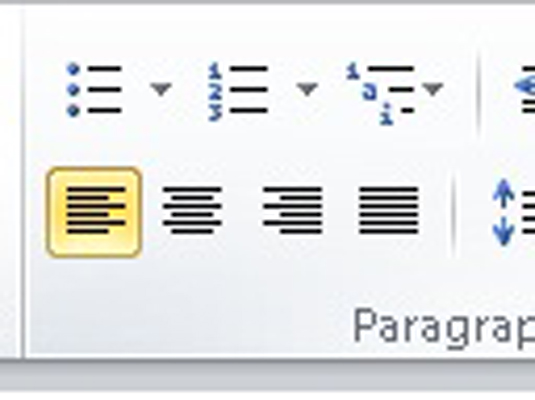 	_______________________________________________________ I	_______________________________________________________B	_______________________________________________________U	_______________________________________________________Q4.  Write the shortcut key for the following:-Underline only word not spaces		______________________________Double Underline				______________________________Centre align					______________________________To cut the selected text			_______________________________To copy the selected text			_______________________________To paste the selected text			_______________________________Q5: Give one word answer for the following statements:-								The tab on which clipart button is located.							________________Removing mistakes from the document.							________________ Highlighting a sentence for corrections.							________________Another name for Numbered list.								________________Q6. Answer the following questions:-										What is MS-Word? Explain the utility of MS-Word.							Ans. _____________________________________________________________________________________________________________________________________________________________________________________________________What do you understand by Alignments? Write the different types of alignments.							Ans. _____________________________________________________________________________________________________________________________________________________________________________________________________3) What is ClipArt?							Ans. ___________________________________________________________________________________________________________________________________________________________________________________________________4) Write the options used to emphasize the text.							Ans. _____________________________________________________________________________________________________________________________________________________________________________________________________